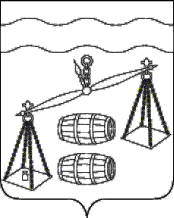 Администрация сельского поселения«Село Шлиппово»Сухиничский район Калужская областьПОСТАНОВЛЕНИЕот 6 июля 2020 года                                                                                          № 25Об определении форм участия граждан в обеспечении первичных мер пожарной безопасности.Руководствуясь Федеральными законом от 21.12.1994 № 69-ФЗ «О пожарной безопасности», пунктом 9 статьи 14 Федерального закона Российской Федерации от 06.10.2003 № 131-ФЗ «Об общих принципах организации местного самоуправления в Российской Федерации» с целью определения форм участия граждан в обеспечении первичных мер пожарной безопасности на территории СП «Село Шлиппово», администрация СП «Село Шлиппово»,  ПОСТАНОВЛЯЕТ:    1. Утвердить формы участия граждан в обеспечении первичных мер пожарной безопасности в границах СП «Село Шлиппово»     (Приложение №1)    2. Постановление вступает в силу после обнародования.    3. Контроль за исполнением данного постановления оставляю за собой.Глава администрации сельского поселения«Село Шлиппово»                                                                          А.И.Макаркин    Приложение №1                      к постановлению администрацииСП «Село Шлиппово»от 06.07.2020г  № 25ПЕРЕЧЕНЬФОРМ УЧАСТИЯ ГРАЖДАН В ОБЕСПЕЧЕНИИ ПЕРВИЧНЫХМЕР ПОЖАРНОЙ БЕЗОПАСНОСТИНА ТЕРРИТОРИИ СП «СЕЛО ШЛИППОВО»      1. Осуществление патрулирования в границах поселения, принятие мер по  ликвидации возгораний в период установления администрацией СП «Село Шлиппово» особого  противопожарного режима.     2. Обеспечение своевременной очистки территории поселения в пределах противопожарных расстояниях между зданиями, сооружениями и открытыми складами, так же земельных участков, находящихся в собственности граждан и прилегающих к жилым домам, дачным постройкам, от горючих отходов, мусора, опавших листьев, сухой травы.